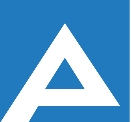 Agenţia Naţională pentru Ocuparea Forţei de MuncăLista candidaţilor care au promovat proba scrisă și sunt admişi la interviuNr. d/oNume, PrenumeComentariiȘtepu IulianaInterviul va avea loc la data 30.10.2020, ora 14.00, bir. 618Gherman AnastasiaInterviul va avea loc la data 30.10.2020, ora 14.00, bir. 618Artamaniuc VadimInterviul va avea loc la data 30.10.2020, ora 14.00, bir. 618